Precautions for using Formalin in AEMCleaning and disposal: Formalin fixated animals should be packed in double-layer plastic bag before placed in the freezer.Fixated tissue in formalin, disposable material (gloves, pipette tips, substrates, filters, etc.) should be collected in a tight-fitting container. Packed in a double-layer plastic bag before removing from the unit. Everything should be treated as chemical waste and disposed of as hazardous waste, group H.       MUST be labelled with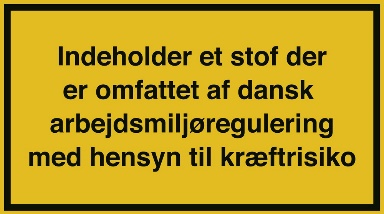 The user/researcher must take everything out of the Unit on the same day and disposed it through the user's/researcher's own department's waste scheme.There are no special precautions when transporting.Storage on the unit. Formalin is only used in specific projects. The user/researcher should bring their own containers with formalin.  Formalin cannot be stored by the user/researcher in stock on the unit.Precautions when using on the section. All contact with formalin should be avoided as the substance is carcinogenic, dangerous by inhalation, skin contact and ingestion. Do not handle open packaging without the use of protective equipment and always work in a fume hood or LAF bench. Wear Nitrile disposable gloves. Spills should immediately be collected with absorbent material and placed in tight-fitting container for disposal. 